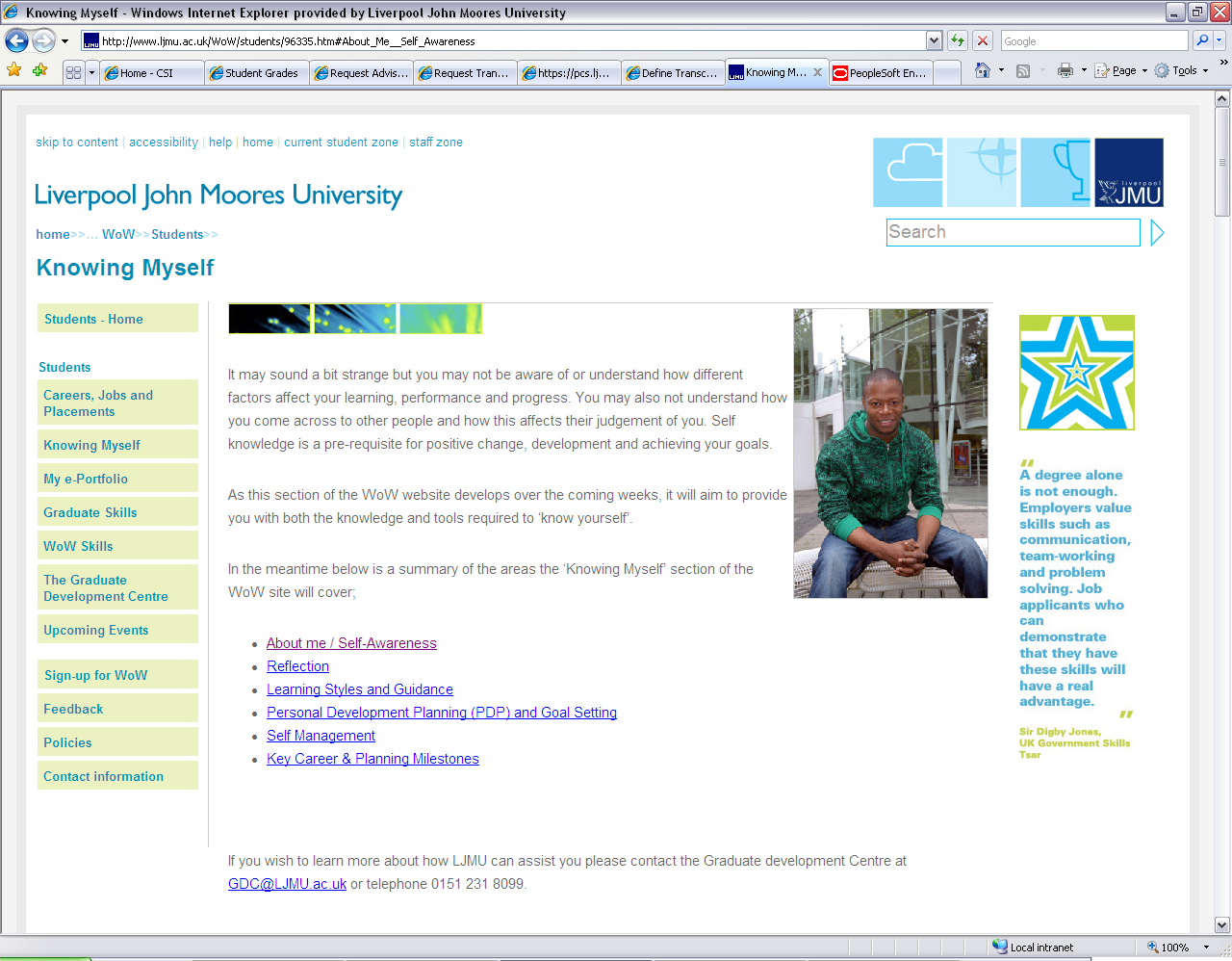 Student Information SystemLiverpool John Moores UniversityA Quick Guide to Programme/Plan ChangesVersion 1.0, 16th March 2011Author: Tracey EinigIntroductionThere are two types of Transfer possible in Campus Solutions:Plan Change. This allows transfers within the same Programme, so for example an Award Aim change or a change of Routeway.Programme Change. This occurs when there is a complete change to a new programme of study.Programme/ Plan changes of any type are only to be completed at either the beginning of Term (before the Module Deadline date) or at the End of Term. No mid term changes are permissible. However it is important to note that the process does change a little depending on when in the Term these changes are made.Key Events by DateThis is a summary of the events that need to happen month by month every yearMarch/April – Online Module Selection (OMS)Students select courses for next academic year – this will be on PROG 1 (original programme) As the student is not yet Term Activated for next academic year they can plan but not enrol.June – Assessment BoardsStudents are assessed for Progression and decision to transfer is taken.June/July – Programme/Plan ChangesThe programme/plan change is performed on the student record with a future dated effective date (e.g. 01/08/2011).Student is advised that the Programme/Plan Change will be active from the future dated row.August – RolloverBatch Term Activation is ran. This creates the new terms for the students with the PROG 2 (new programme) details.(The ‘eligible to enrol’ flag will not be checked at this time in order that Student Registration works correctly).September – Programme ChangeProgramme changes completed once a new Term has started should be entered with the actual date.Student is advised that new Programme is now active.September - Student EnrollmentStudent arrives and completes Student Registration. This checks the ‘eligible to enrol’ checkbox and the student can then enrol. However strong guidance needs to be issued to inform a transferred student that their Planner is now out of date and that they need to re select the Course choices (Although the Programme has changed for the student, the pre selected Courses can still be ‘enrolled’ onto using Enrol by Planner, which would result in the student then being enrolled on incorrect Classes).Admit/Transfer DecisionAdmissions TransferLevel X to Level 1 – see Admissions DocumentationNew ApplicationFoundation program at partner institution to ANY degree at JMU HND in Subject Area X to degree program in subject other than XDegree to Masters Masters to Mphil/PhdUG Architecture Students returning to do a placement year as part of a Post Grad qualificationPlan ChangeMphil to Phd  Award Aim and or RoutewayNew ‘multi programme’Programme ChangeFoundation program at JMU to ANY undergraduate program  at JMUDegree programme to ANY degree programHND in Subject Area X to Degree program in subject XHND to 2nd Year of degreeFoundation Degree at Partner Institution to degree at LJMU, if the marks are counting towards the degree classification.Foundation course with NUFC award – (no need to complete) Responsibility MatrixPlan ChangeQuery the Student in Student Services CenterNavigation: Main Menu>Campus Community> Student Services Center>Academics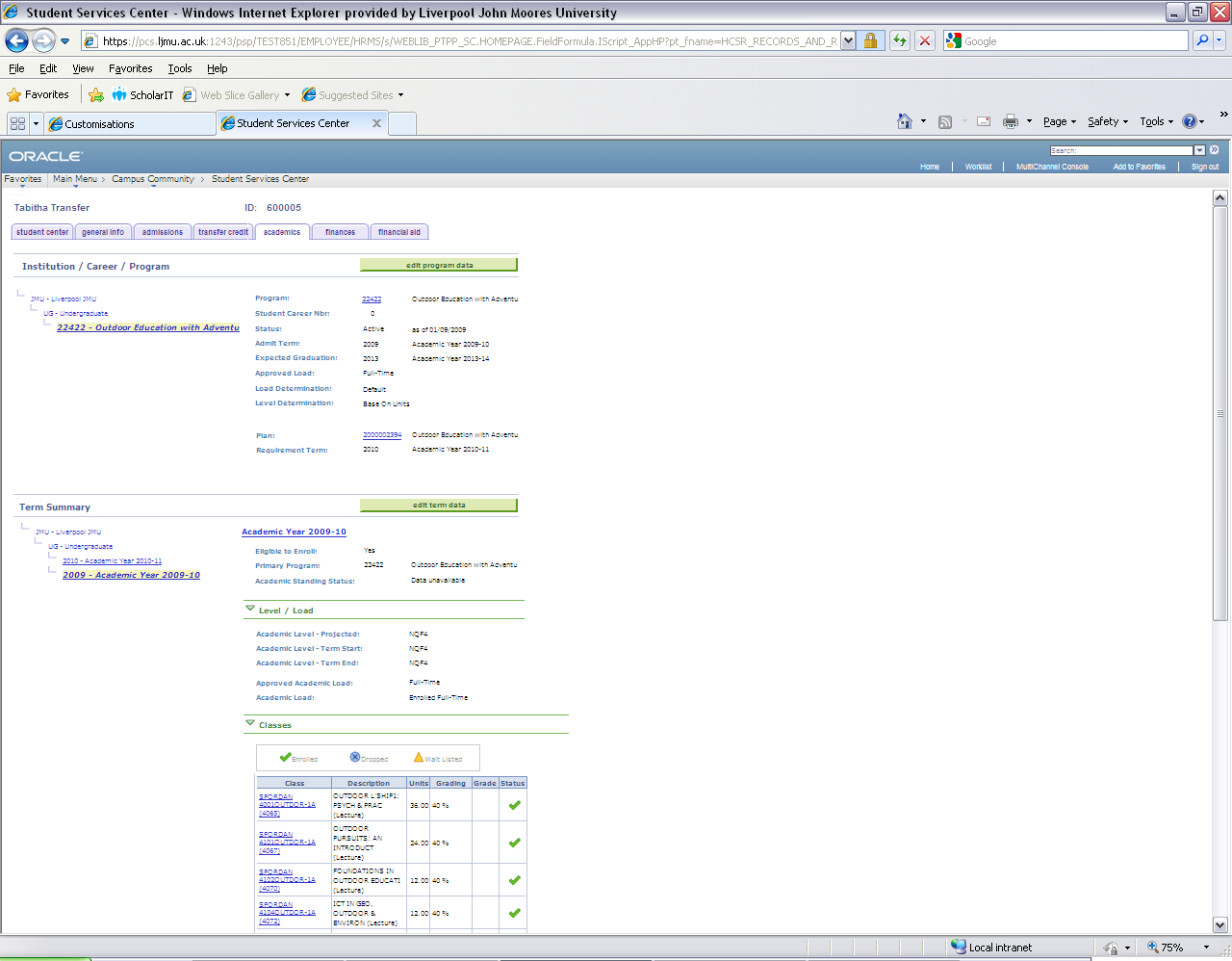 Click Edit Programme Data. This opens the student’s Programme/Plan stack 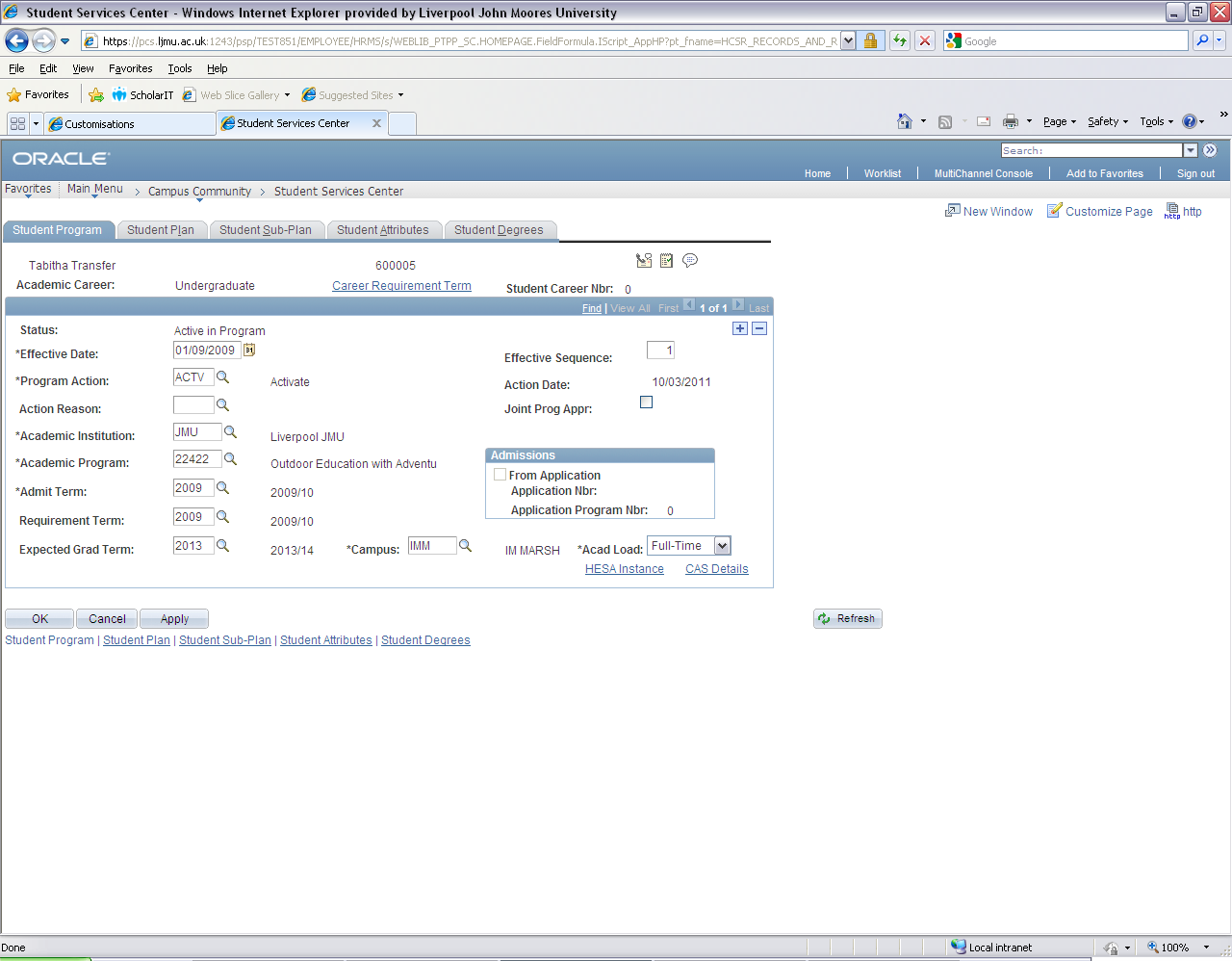 Add a New Effective Row        This row will display the current date.Enter a Programme Action of Plan ChangeEnter the Action Reason:	Mphil to PhDAward Aim Change (Pre Assessment Board)Routeway ChangeFallback Awarded (post Assessment Board)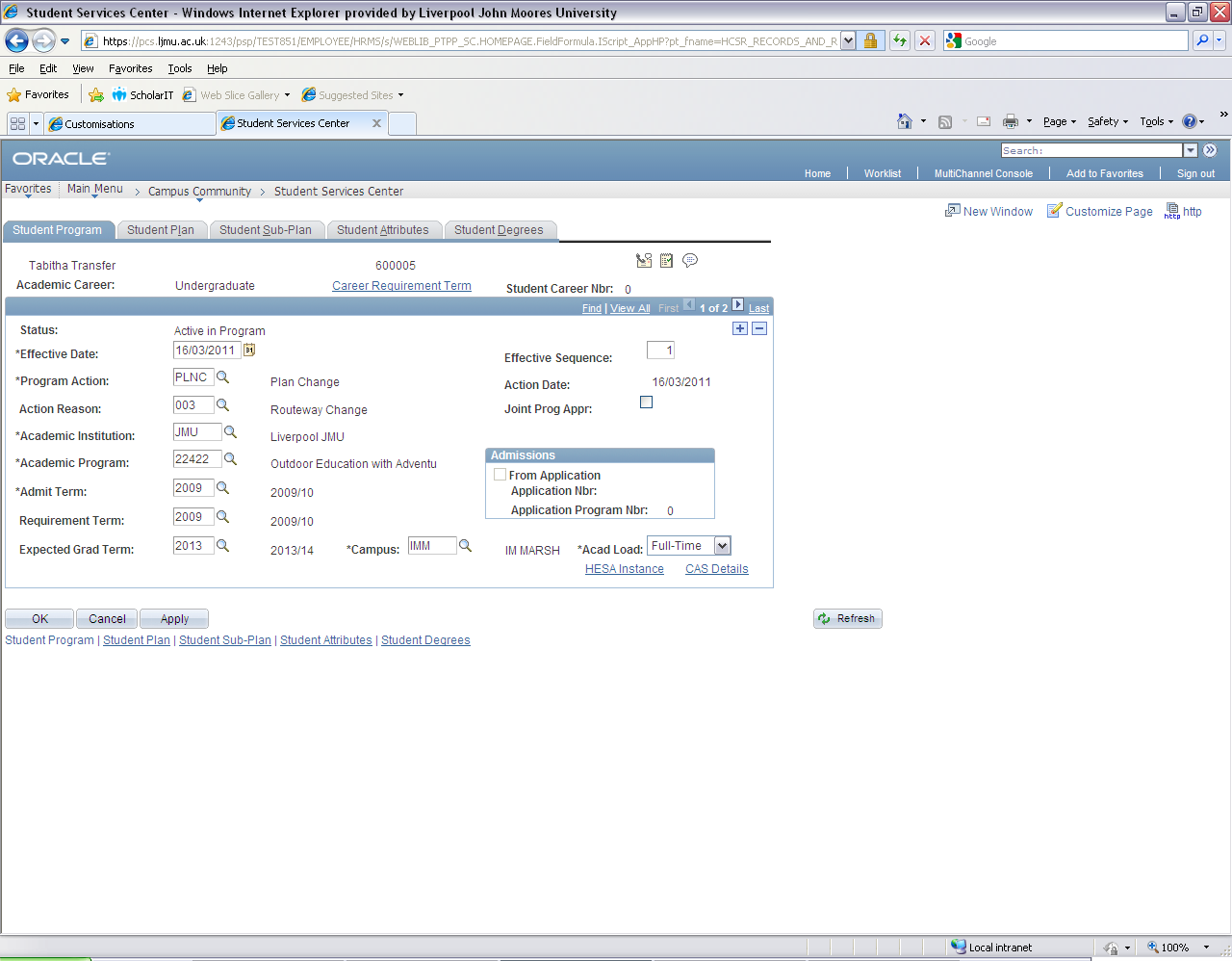 Click on the Plan tabSelect the new Plan from the list of values (it is important to overwrite the value here NOT add a new value, otherwise the student will be active on 2 Plans)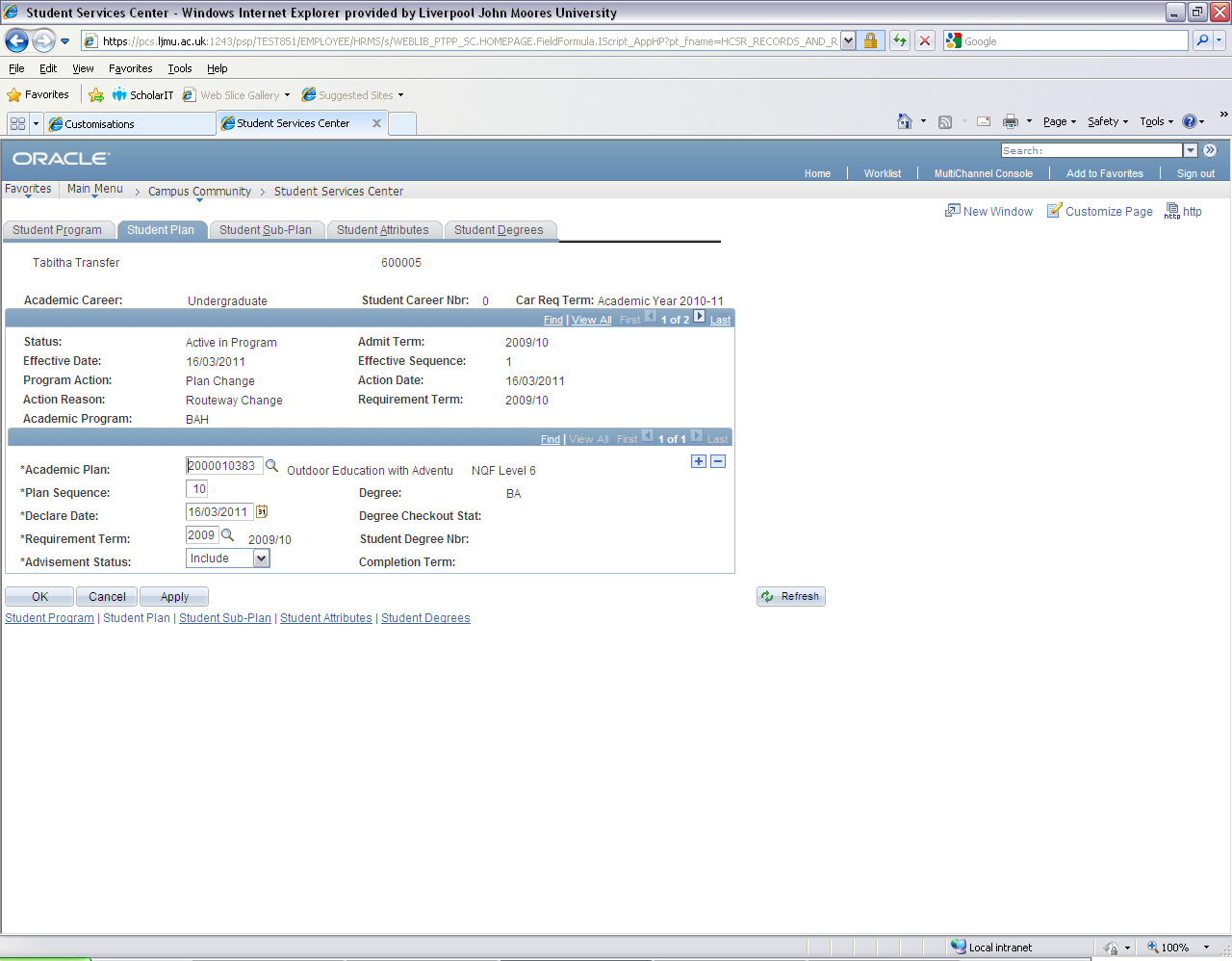 Click OK to save and return to the Student Centre. The Plan change is now complete.Notes:3C Communications can be created from the Programme/Plan Stack and this document will be updated in due course to include these steps.Academic AdvisementIn the majority of cases no manual changes to Academic Advisement are required. Advisement has been set up in such a way that when there is a Plan change, the associated set up will change automatically. The only time a manual change would be required is when there is also a change in the Programme rules (see Advisement documentation for details).Programme Changes	Post Enrolment Programme ChangeThis includes Programme Changes that are completed after the completion of the Student registration form but before the Module Registration deadline. The first part of the process withdraws the student from the current Term, drops the enrolled Classes and cancels the fee. The Programme change is then added and the new Classes enrolled on.Withdraw the Student from the TermQuery the Student in Student Services CenterNavigation: Main Menu>Campus Community> Student Services Center>Academics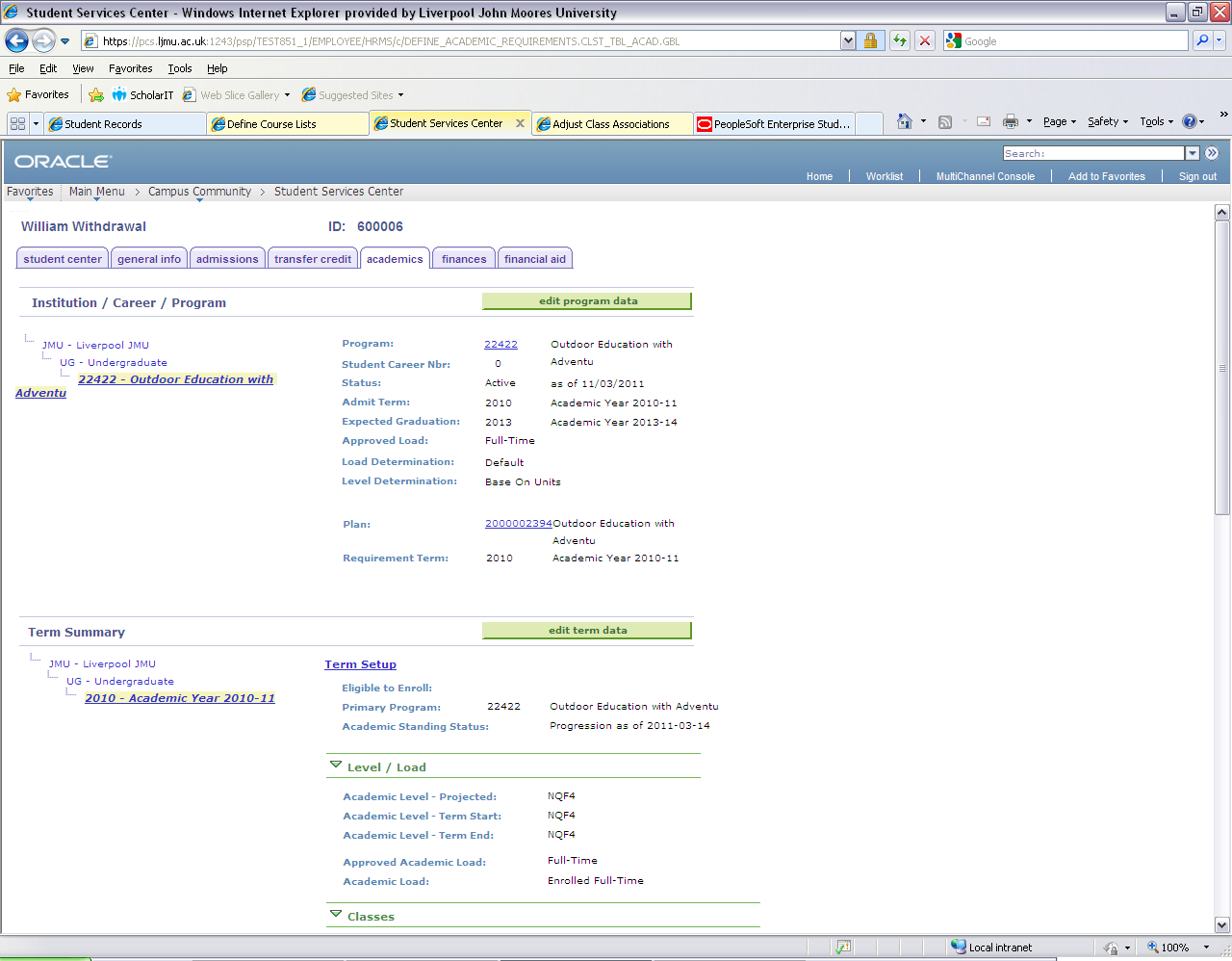 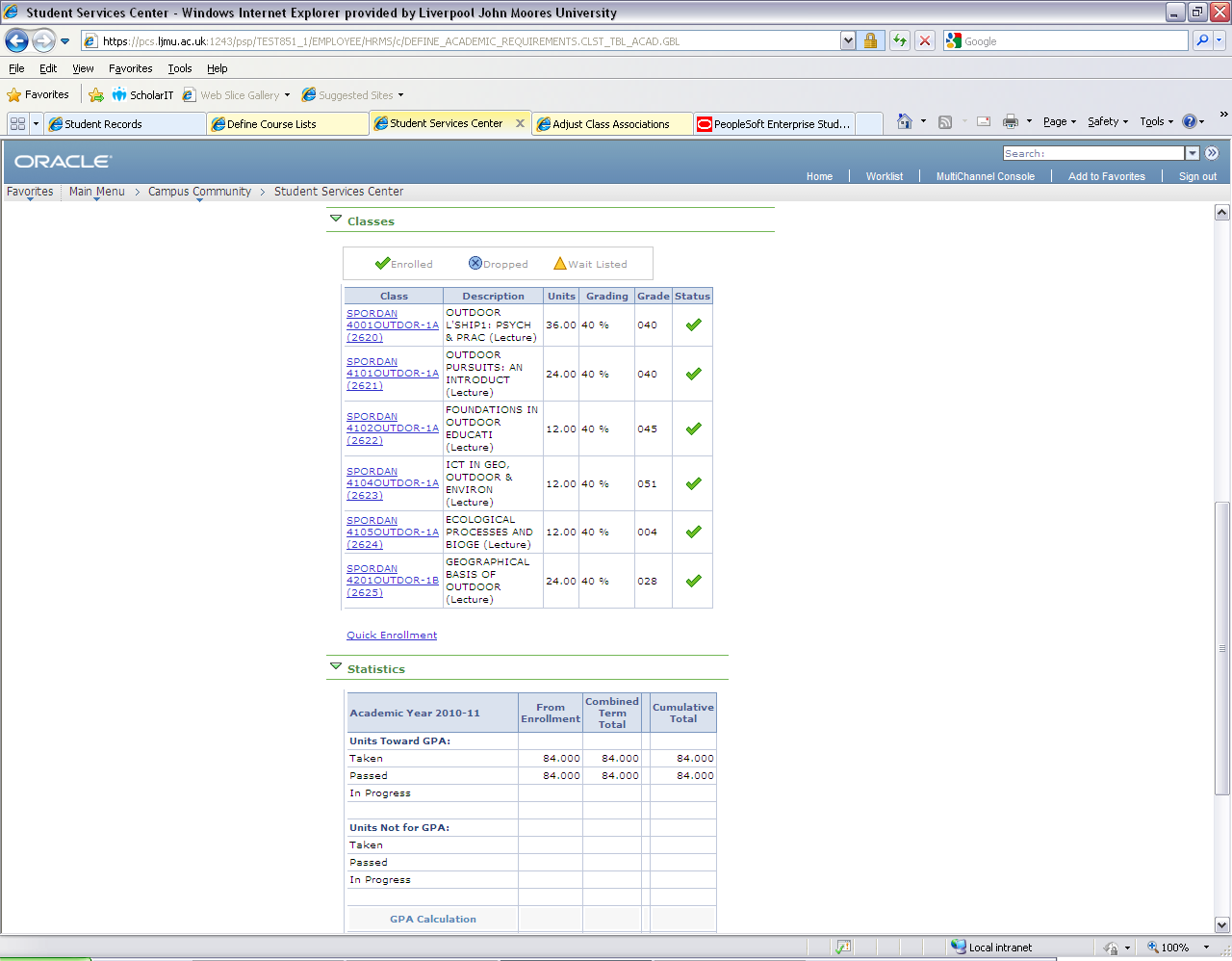 Ensure that the current Term is displayed in the Term sectionClick on the Term History link at the bottom of the page.Click on the Term Withdrawal tab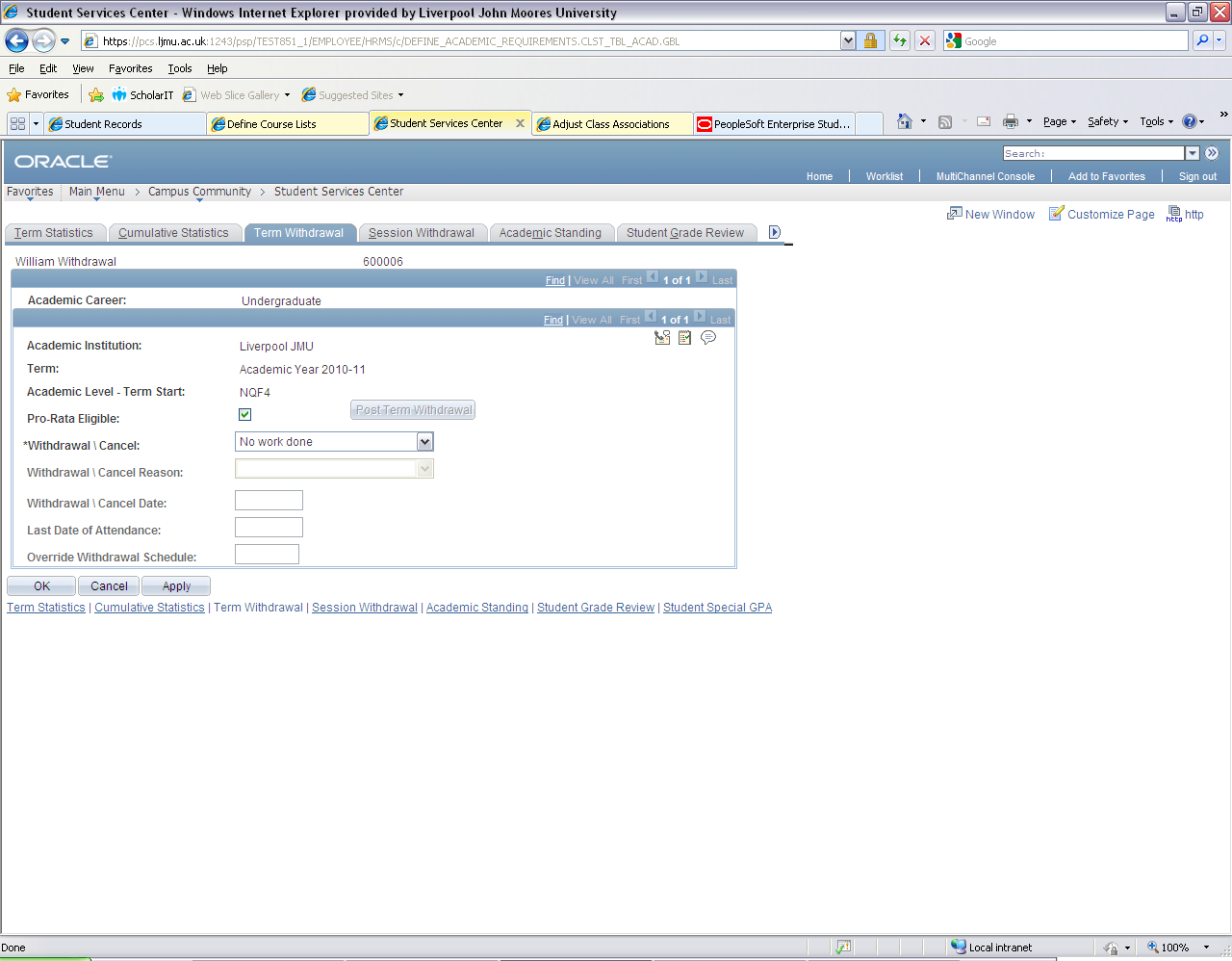 Ensure that the Pro-Rata Eligible tick box is tickedEnter Withdrew in the Withdrawal/Cancel boxNote: 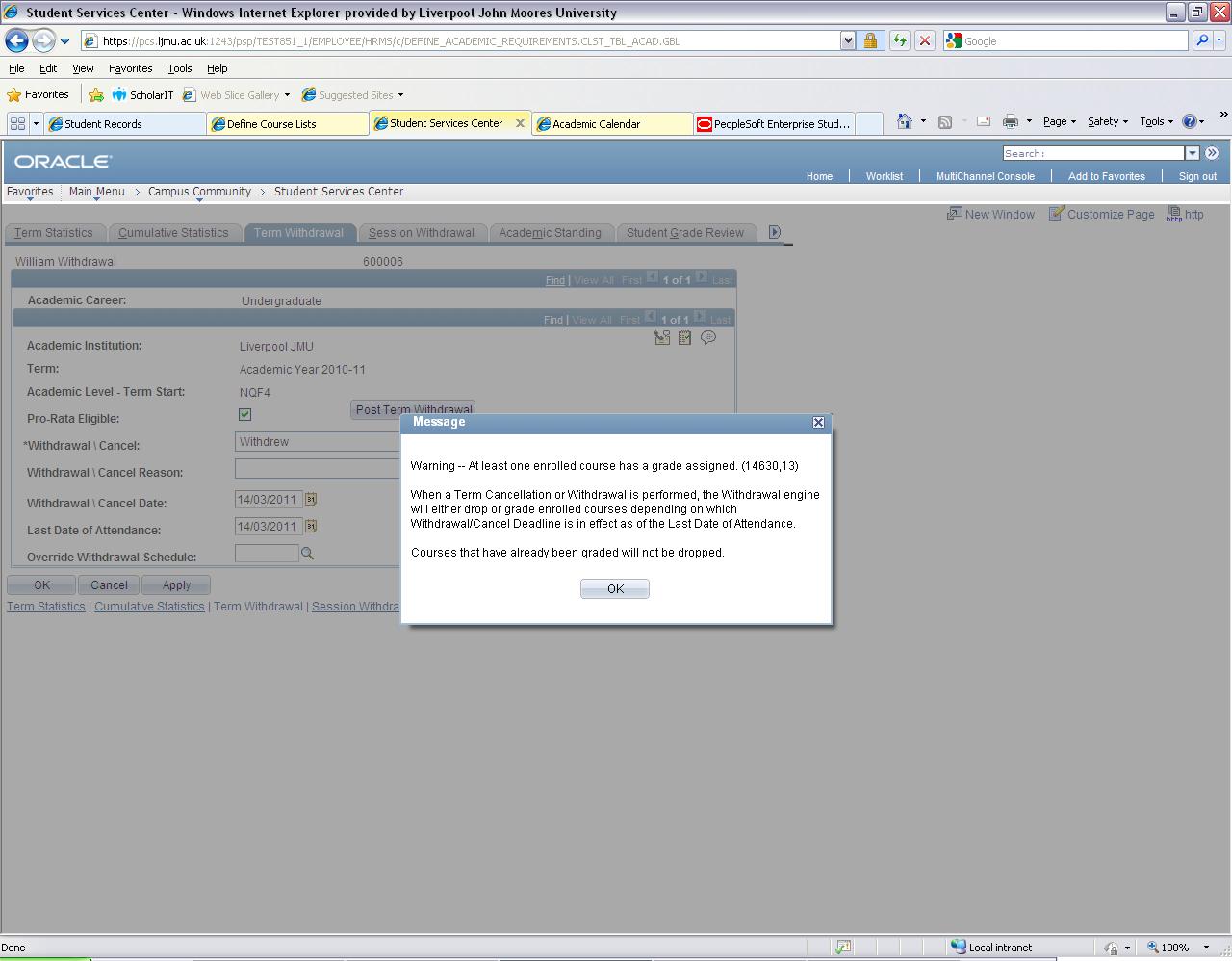 Enter the Withdrawal Reason in the Withdrawal/Cancel Reason boxEnter the Withdrawal/Cancel DateEnter the Last Date of AttendanceClick the Post Term Withdrawal button. This button runs a process that uses the Withdrawal Engine, this makes sure that the withdrawal is valid and also ensures that the enrolled classes (with no Grades) are dropped with the correct Withdrawal valueIf the process completes successfully, a ‘success’ or ‘error’ link will appear on the record.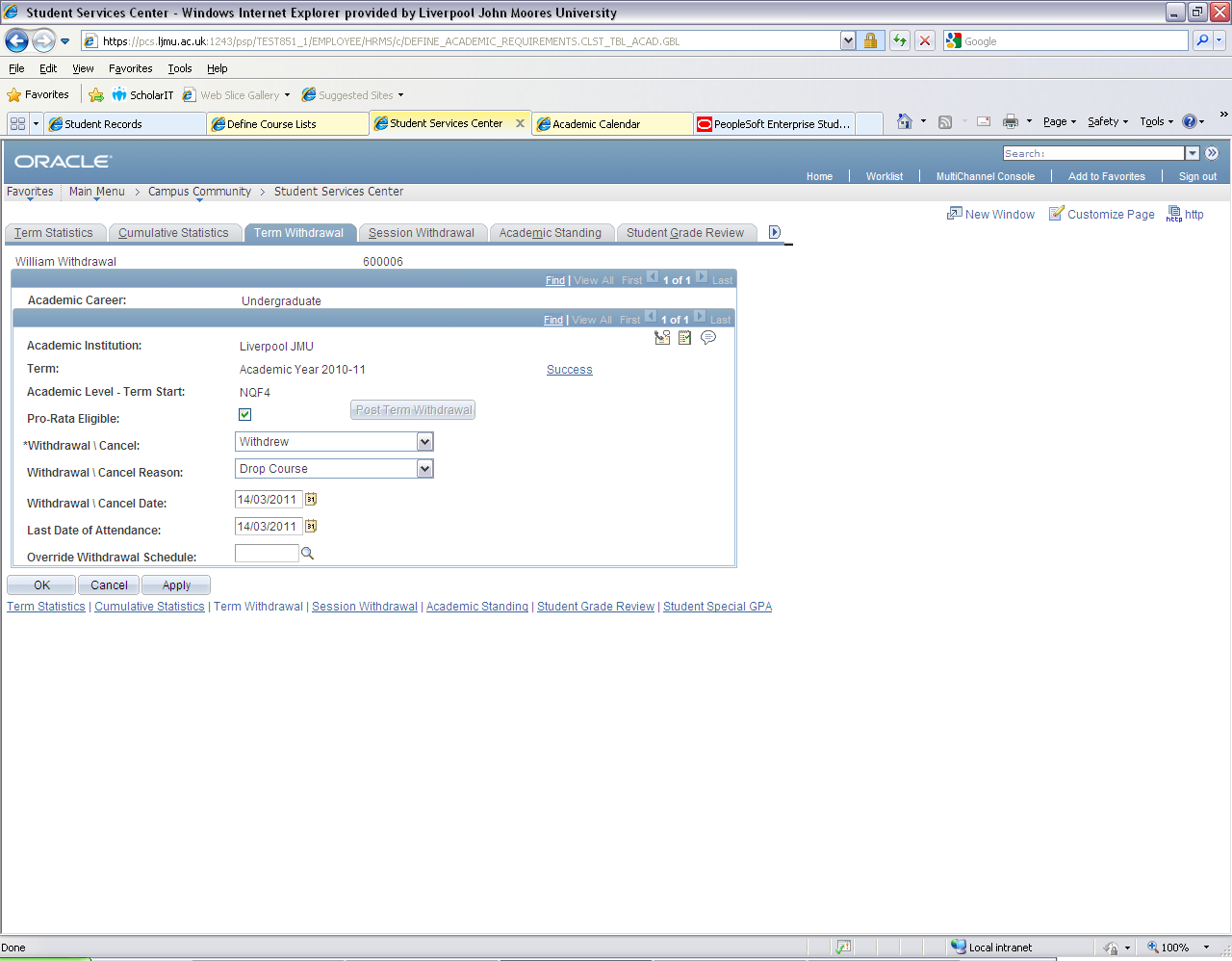 Clicking the link will provide more details if required.Note: Processing a Term Withdrawal will automatically withdraw the student from any sessions associated with the Term and update the Students Career status.  It will also cancel the original programme fee.Click ok to return to the Student CenterTransfer the Student between ProgrammesNavigation: Main Menu>Campus Community>Student Services Centre>AcademicsClick the Edit Programme Data button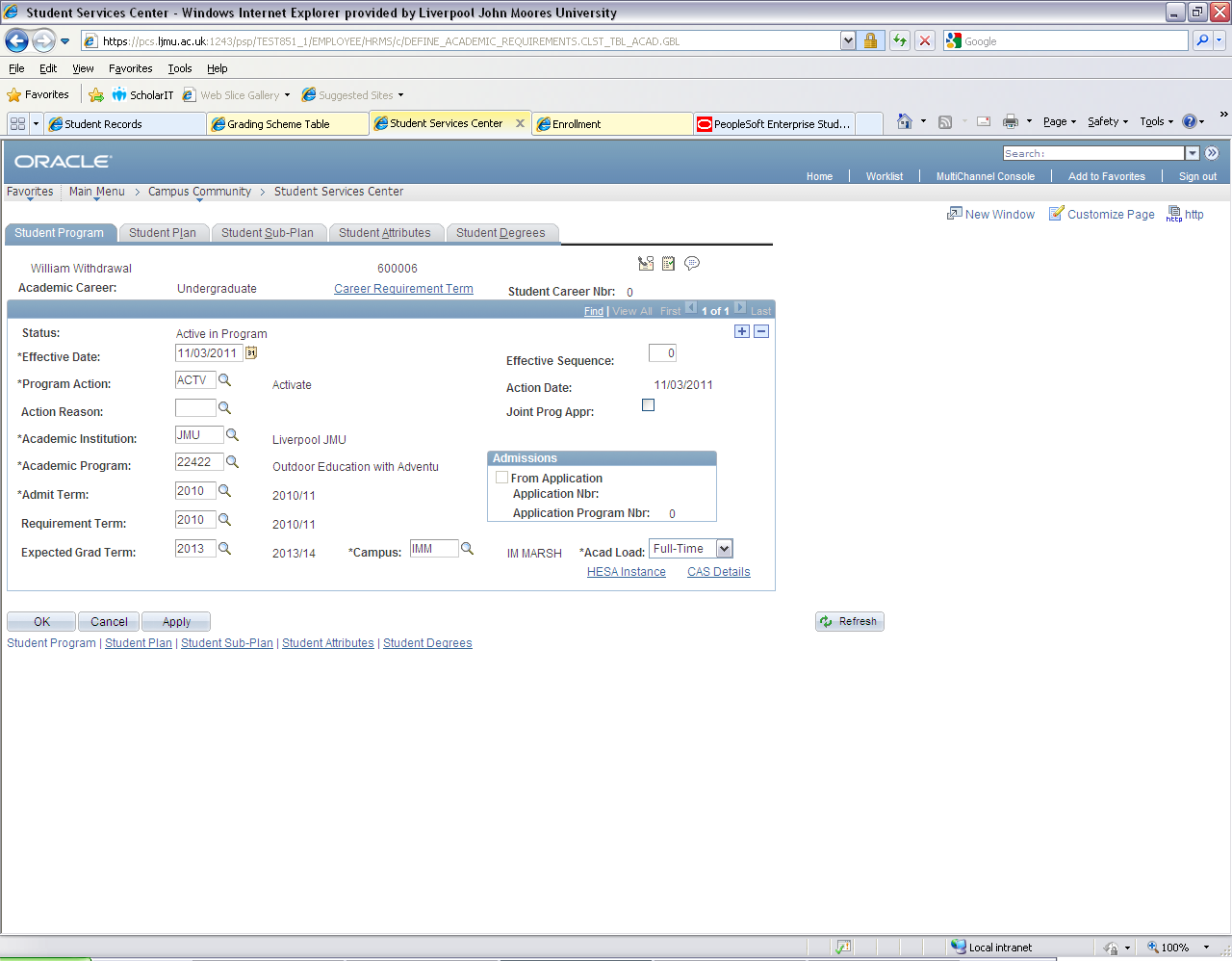 Add a New Row         This creates a new Effective Dated RowEnter a Programme Action of ‘PRGC’ (Programme Change)Enter the Action Reason from the list of Values (HESA list)Enter (or select) the new Programme codeRe-enter the Admit Term (this should be the original value)Re-enter the Requirement Term (this should be the original value)Amend the Expected Graduation Term value (if needed)The Plan will change automatically to reflect the new Programme – this means that it will pick up the ‘default’ Plan associated with the Programme. If an alternative Plan is needed, then add another Effective Dated row (after saving the Programme Change) and follow the procedure for a Plan change)Save the record and return to the Student Services Center by clicking saveReactivate the Student in the TermNavigation: Main Menu>Campus Community>Student Services Centre>AcademicsClick on the Term History link at the bottom of the page.Click on the Term Withdrawal tabEnter No Work Done in the Withdrawal/Cancel boxSave the record – this returns you to the Student CentreClick the Edit Term Data linkEnter a tick in the Eligible to Enrol tick boxSave the record and return to the Student Services Center by clicking saveNotes:The student should now be enrolled onto their Classes using the Enrol by Planner functionality. See the Enrollment Process documentation for this.The new Fee for the student will be created automatically once the student is enrolled onto Classes.3C Communications can be created from the Programme/Plan Stack and this document will be updated in due course to include these steps.Academic AdvisementIn the majority of cases no manual changes to Academic Advisement are required. Advisement has been set up in such a way that when there is a Plan change, the associated set up will change automatically. The only time a manual change would be required is when there is also a change in the Programme rules (see Advisement documentation for details).Pre Enrolment Programme ChangeThis includes Programme Changes that are completed after the Assessment Board process, up until the point where a student has completed the Student Registration form after which the Post Enrollment process (above) should be followed. The process here is a lot simpler as there are no active enrolments in Classes (except where a student is trailing *see note below), so no classes need to be dropped and no fees amended. In essence just the Programme Change on the Student Stack needs to be amended.4.2.1 Transfer the Student between ProgrammesQuery the Student in Student Services CenterNavigation: Main Menu>Campus Community> Student Services Center>AcademicsClick the Edit Programme Data buttonAdd a New Row         This creates a new Effective Dated RowEnter a Programme Action of ‘PRGC’ (Programme Change)Enter the Action Reason from the list of Values (HESA list)Enter (or select) the new Programme codeRe-enter the Admit Term (this should be the original value)Re-enter the Requirement Term (this should be the original value)Amend the Expected Graduation Term value (if needed)The Plan will change automatically to reflect the new Programme – this means that it will pick up the ‘default’ Plan associated with the Programme. If an alternative Plan is needed, then add another Effective Dated row (after saving the Programme Change) and follow the procedure for a Plan change)Save the record and return to the Student Services Center by clicking saveNotes:The student should now be enrolled onto their Classes using the Enrol by Planner functionality. See Enrollment Process documentation for this.The new Fee for the student will be created automatically once the student is enrolled onto Classes.3C Communications can be created from the Programme/Plan Stack and this document will be updated in due course to include these steps.Academic AdvisementIn the majority of cases no manual changes to Academic Advisement are required. Advisement has been set up in such a way that when there is a Plan change, the associated set up will change automatically. The only time a manual change would be required is when there is also a change in the Programme rules (see Advisement documentation for details).ScenarioCS processResponsibilityNotesFoundation program at JMU to ANY undergraduate program  at JMUProgramme ChangeStudent ZoneDegree programme to ANY degree programProgramme ChangeStudent ZoneHND in Subject Area X to Degree program in subject XProgramme ChangeStudent ZoneHND to 2nd Year of degree (and vice versa)Programme ChangeStudent ZonePlease see additional notes below 2Foundation Degree or other programme at Partner Institution to degree at LJMU, if the marks are counting towards the degree classification.Programme ChangeStudent ZoneStudent transfer from joint honours programme to single or major/minor routeProgramme ChangeStudent ZonePlease see additional notes below 3Foundation course with NUFC award – (no need to complete) Programme ChangeStudent ZoneFT to PT on different programme codesProgramme ChangeStudent ZoneCheck with Andrew if these are multi-plan programmesMphil to Phd  Plan ChangeFacultyAward Aim and or RoutewayPlan ChangeFacultyNew ‘multi programme’Plan ChangeFacultyFT to Sandwich or Sandwich to FTPlan ChangeFacultyFoundation program at partner institution to ANY degree at JMU Re-admissionAdmission Hub & Student ZoneHND in Subject Area X to degree program in subject other than XRe-admissionAdmission Hub & Student ZoneDegree to Masters Re-admissionAdmission Hub & Student ZoneMasters to Mphil/PhdRe-admissionAdmission Hub, Research Office & Student Zone?UG Architecture Students returning to do a placement year as part of a Post Grad qualificationRe-admissionAdmission HubLevel X to level 1Re-admissionAdmission Hub & Student ZonePlease see additional notes below 1FT to PT on same programme codeData ChangeFaculty